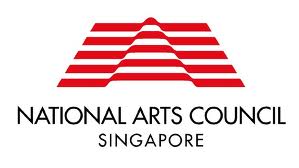 Research Grant: Mid-Term ReportWe would like you to share a mid-term status update on your project with us. You may wish the use the following questions as a guide. Please include other attachments if applicable.For grants awarded in FY20 and beforePlease email this Mid-Term Report and budget form submitted as part of the grant application, with interim income and expenditure reflected to your account manager indicated in the Letter of Offer. Alternatively, these documents may be submitted via email to: NAC_Researchdevt_grant@nac.gov.sg. Hardcopies may be directed to:	National Arts Council	Research Grant 	90 Goodman Road	Blk A #01-01	Singapore 439053Opening Hours: Monday to Friday, 9am – 12pm and 2pm – 5pm.For grants applied through the Our SG Grants Portal Please log onto the Our SG Grants Portal to submit your Final Research Report, Self-Evaluation Report, Financial Report (i.e. the budget form submitted as part of the grant application, with actual income and expenditure reflected). Date of Submission of Mid-Term ReportDate of Submission of Mid-Term ReportName of Organisation (if applicable)Name of Organisation (if applicable)Name of Principal InvestigatorName of Principal InvestigatorProject TitleProject TitleProject Dates StartProject Dates  End Status Update on ProjectIs the project on track?What were some challenges faced so far in the course of the research project and how did you overcome them? Please attach interim project income and expenditure with the budget form submitted as part of the grant application.Remaining Project MilestonesAre there changes to project timelines or deliverables?